介護職員初任者研修養成講座受講生募集のお知らせ介護の現場に必要な知識・技術・資格を身に着けたい方へ講習期間２０２１年４月２１日（水）～６月２３日（水）場所寿光会中央病院５階総合教育センター〒470-0224　みよし市三好町石畑5受講対象者　　　　　　　　　　　満１６歳以上の方定員 　　　　　　　　　　　　　　　２０名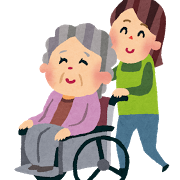 受講料　　　　　　　　　　40,000円　　　　　　　　　　（別途テキスト代5,400円）介護職員初任者研修課程の修了認定が、仕事をしながら取得できます。医師、看護師、介護福祉士、ケアマネージャー、理学療法士など、専門職による講座により、実践的な知識・技術が身に付きます。問い合わせ先医療法人　寿光会　　　①豊田老人保健施設（0565）89－3511担当：知念②寿光会中央病院（0561）32-1935　　　　　　　　担当：伊東まずはお気軽にご相談ください。